Cwrs Uwch - Uned GyfoesBusnesau CymreigGeirfaCyflwyniadMae llawer o fusnesau bach sy’n cynhyrchu pethau yng Nghymru yn defnyddio’r Gymraeg wrth farchnata eu cynnyrch neu yn eu gwaith o ddydd i ddydd. Yn yr uned hon, byddwch chi’n cael cyflwyniad i ambell un o’r busnesau hyn a’r bobl sy’n gyfrifol amdanyn nhw ac yn trafod pa gynnyrch Cymreig dych chi’n eu prynu.Gwylio a Gwrando – Eifion Griffiths, Melin Tregwynt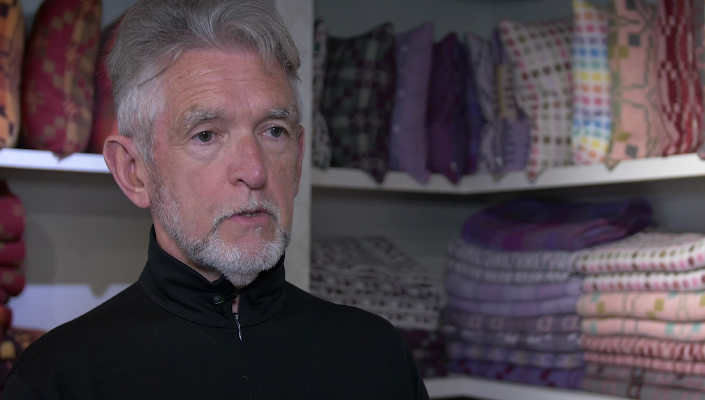 Mae Eifion Griffiths yn un o Gyfarwyddwyr Melin Tregwynt – melin wlân sydd wedi’i lleoli ger arfordir Sir Benfro rhwng Abergwaun a Thyddewi. Byddwch chi’n gweld clip fideo ble mae Eifion Griffiths yn siarad am y busnes.Mae Eifion yn siarad yn nhafodiaith Sir Benfro. Cyn gwylio’r clip, edrychwch ar y geiriau canlynol sy’n rhan o’r dafodiaith honno. Dych chi’n deall y geiriau hyn? Beth sy’n cael ei ddefnyddio yn eich ardal chi?Wrth i chi wylio’r clip am y tro cyntaf, gwrandewch am y geiriau uchod. Rhestrwch gymaint o’r lleoedd y mae Eifion yn eu henwi ag y gallwch yn y tabl isod:Ar ôl i chi wylio’r clip eto, trafodwch pam mae Eifion yn enwi’r lleoedd hyn.Wedi gwylio’r fideo unwaith eto, trafodwch y cwestiynau canlynol gyda’ch partner:Pa ddau newid mawr ddigwyddodd i’r felin yn 1912?______________________________________________________________________________________________________________________________________________________________Faint o bobl leol sy’n gweithio ym Melin Tregwynt?_______________________________________________________________________________Defnydd gyda pha fath o batrymau sy’n gwerthu orau ar hyn o bryd?_______________________________________________________________________________Caru Canu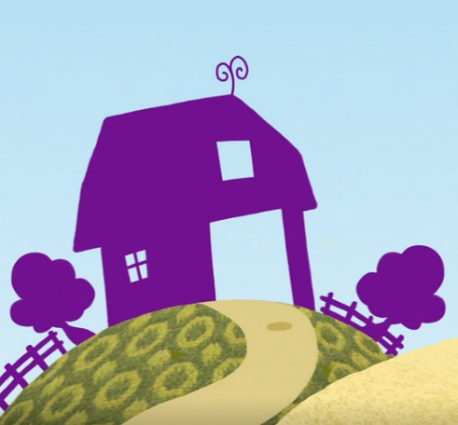 Mae patrymau Melin Tregwynt i’w gweld yn y cefndir yng nghyfres S4C – Caru Canu. Cyfres o fideos wedi’u hanimeiddio sy’n cyflwyno caneuon Cymraeg i blant ydy Caru Canu. Edrychwch ar drydedd bennod Caru Canu sy’n cyflwyno’r gân Un a Dwy a Thair ar S4C Clic. Ar ôl i chi wylio, ceisiwch gofio a chanu’r pedwar pennill i’r gân sydd ar y rhaglen.Wedyn, ffurfiwch benillion newydd i’r gân i gyfri’r canlynol (cofiwch y bydd angen i chi ddewis ansoddair addas ar gyfer diwedd y pennill):Darllen – Halen MônMae’r darn darllen sy’n dilyn yn rhan o sgwrs gydag Alison Lea-Wilson o wefan Wales.com. Alison a’i gŵr David sefydlodd fusnes Halen Môn. Cyn darllen y sgwrs, gweithiwch gyda phartner i gysylltu’r geiriau a’r ymadroddion isod gyda’r diffiniadau cywir:Gwneud Halen ym Môn						Beth ddenodd chi i Gymru?Fe ddois i i Brifysgol Bangor gyda fy nghariad ar y pryd – fy ngŵr bellach – David, ddeugain mlynedd yn ôl. Fe wnaethon ni ychwanegu at ein hincwm fel myfyrwyr drwy dyfu wystrys a chregyn gleision, a datblygodd hynny’n fusnes cyfanwerthu bwyd môr. Byddai pobl yn arfer prynu cimychiaid byw oddi wrthym, ac roedd diddordeb ganddyn nhw mewn edrych arnyn nhw yn y tanciau, felly fe sefydlon ni acwariwm a drodd yn ei dro’n Sw Môr Môn. Fe wnaethon ni hynny’n ddigon dedwydd am 15 mlynedd.Sut dechreuodd y gwaith o wneud halen?Mae’r busnes ymwelwyr yn dymhorol iawn. Roedden ni’n gwneud yn dda iawn dros fisoedd yr haf, ond roedden ni eisiau parhau i gyflogi’r staff dros y gaeaf. Felly fe ddechreuon ni edrych am bethau eraill i’w gwneud gyda dŵr y môr, ac fe feddylion ni am halen o’r môr. Yn 2007 fe werthon ni’r sw i ganolbwyntio ar halen, ac yn 2015 fe adeiladon ni ein ffatri halen newydd a’r ganolfan ymwelwyr.Pam mae Afon Menai gystal ar gyfer gwneud halen?Mae’n lân iawn. Does dim diwydiant trwm na llongau mawr yma. Ac mae gennym ni lanw grymus iawn sy’n golchi drwodd ddwywaith y dydd, felly mae ’na ddŵr glân i dynnu arno bob amser.Sut byddwch chi’n troi’r dŵr yn halen?Byddwn ni’n pwmpio’r dŵr i mewn i’n hystafell beiriannau ac mae’n cael ei dewychu drwy’i gynhesu mewn gwactod. Yna rydym ni’n rhoi’r heli mewn tanciau crisialu ac mae rhagor o’r dŵr croyw’n cael ei yrru allan ar ffurf ager. Pan fydd yr heli’n mynd mor gryf nad yw’n gallu dal rhagor o halen, mae’r halen yn dechrau troi’n grisialau. Bob bore bydd y cynaeafwyr halen yn dod i mewn ac yn codi’r crisialau allan, yn eu golchi, eu sychu a’u pacio, felly mae popeth yn cael ei wneud â llaw. Mae’r rhan fwyaf o’n staff ni’n bobl leol sy’n siarad Cymraeg; rydym ni’n gweld ein hunain fel rhan o’r gymuned. Rydym ni’n prynu’n lleol gymaint ag y gallwn ni, i dorri’n ôl ar ein hôl troed carbon.Ble rydych chi’n gwerthu eich halen?Mae’n cael ei ddefnyddio ledled y byd. Rydyn ni’n gwerthu i’r Undeb Ewropeaidd, Gogledd America, Awstralia, Japan, y Dwyrain Canol – ble bynnag y bydd pobl yn gwerthfawrogi cynhwysion da. Rydym ni’n gweithio gyda chogyddion enwog fel Heston Blumenthal a Gordon Ramsay, a bwytai lleol fel Marram Grass a Dylan’s hefyd. Ein cigydd lleol ym Mhorthaethwy oedd ein cwsmer cyntaf, ac mae’n dal yn gwsmer, sy’n hyfryd.Hawlfraint y Goron © Wales.com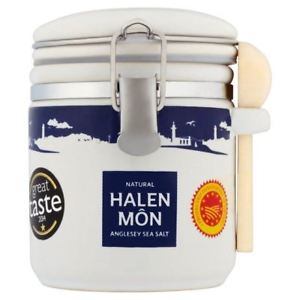 Beth yw arwyddocâd y creaduriaid a’r bobl ganlynol yn hanes busnesau Alison a David?Llenwch y bylchau yn y brawddegau canlynol (heb edrych yn ôl ar y darn!)Fe wnaethon ni ______________  ____ ein hincwm fel myfyrwyr _________ dyfu wystrys a chregyn gleision.Roedden ni’n gwneud yn dda iawn ______  ______________  ___ haf, ond roedden ni eisiau ____________  __ gyflogi’r staff dros y gaeaf.Mae gennym ni ________  grymus iawn sy’n golchi drwodd ________________  __ dydd.ch.	Mae popeth yn _______  ___  _________ â llaw.Rydym ni’n prynu’n lleol ___________  ___  __  ___________ ni.Ystyriwch yr ymadrodd Rydym ni’n prynu’n lleol gymaint ag y gallwn ni eto. Meddyliwch am bethau eraill y gallech chi eu dweud yn lle “prynu’n lleol” mewn gwahanol gyd-destunau:Dyn ni/Dan ni’n...	.. gymaint ag y gallwn ni.neu	Dw i’n...		..gymaint ag y galla i.Dewch o hyd i ddau ymadrodd arall yn y darn y gallwch chi eu defnyddio i siarad am bethau gwahanol.Gyda’ch partner, ceisiwch ail-greu’r sgwrs – un partner i ofyn y cwestiynau a’r llall i geisio rhoi’r atebion roddodd Alison Lea-Wilson. Peidiwch â phoeni am gael yr atebion i gyd yn yr un geiriau yn union, ond ceisiwch roi’r un wybodaeth.Dyma’r cwestiynau i chi eto:Beth ddenodd chi i Gymru?Sut dechreuodd y gwaith o wneud halen?Pam mae Afon Menai gystal ar gyfer gwneud halen?ch.	Sut byddwch chi’n troi’r dŵr yn halen?Ble rydych chi’n gwerthu eich halen?Gwrando – Richard Huws, Pant Du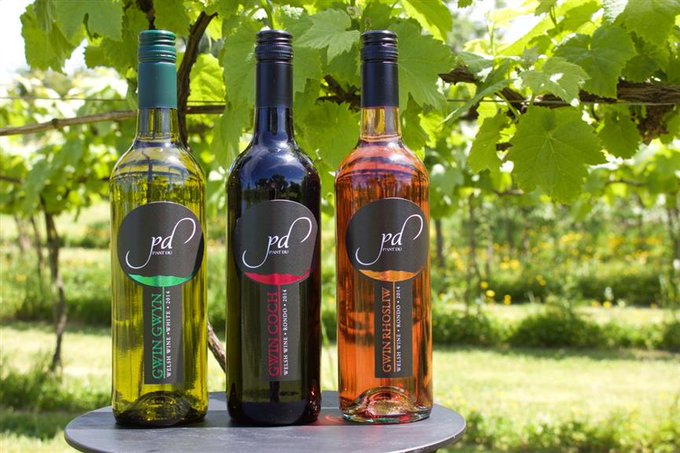 Richard Huws ydy un o berchnogion busnes gwinllan a pherllan Pant Du yn Nyffryn Nantlle, Gwynedd. Byddwch chi’n clywed rhan o sgwrs Richard gyda Beti George o raglen Beti a’i Phobol BBC Radio Cymru.Cyn gwrando, ceisiwch lenwi’r grid canlynol gyda’r geiriau cywir sy’n gysylltiedig â chynhyrchu gwin a seidr:Wrth wrando ar ran gyntaf y sgwrs am y tro cyntaf, gwrandewch am yr enwau lleoedd canlynol gan roi  pan fyddwch chi’n eu clywed (bydd rhai o’r enwau i’w clywed fwy nag unwaith, felly gallwch roi mwy nag un ):Wrth gyflwyno Richard, mae Beti George yn dweud “Daeth sawl tro ar fyd i’w ran”. Dych chi’n deall ystyr yr ymadrodd hwn? Rhowch y ffurfiau cywir ar yr ymadrodd Daeth tro ar fyd i’w ran yn y blychau isod:Daeth tro ar fyd i ____  _________ i	Daeth tro ar fyd i ____  _________ diDaeth tro ar fyd i ____  _________ hiDaeth tro ar fyd i ____  _________ niDaeth tro ar fyd i ____  _________ chiDaeth tro ar fyd i ____  _________ nhwWedi gwrando ar y darn eto, trafodwch gyda’ch partner pa dri tro ar fyd a ddaeth i ran Richard y mae Beti’n sôn amdanynt?_____________________________________________________________________________________________________________________________________________________________________________________________________________________________________________Wedyn, trafodwch unrhyw dro ar fyd sydd wedi dod i’ch rhan chi.Mae Beti hefyd yn dweud bod “y busnes yn ffynnu”. Dych chi’n deall ystyr y gair ffynnu? Meddyliwch am ddau beth arall y gallwch chi ddweud eu bod yn ffynnu ar hyn o bryd?______________________________________________________________________________________________________________________________________________________________Wedi gwrando ar y darn unwaith eto, trafodwch y cwestiynau canlynol gyda’ch partner:Edrychwch eto ar enwau’r pentrefi sydd yn y tabl yng nghwestiwn 1. uchod. Pa un o’r pentrefi hyn oedd ddim yn bodoli pan gafodd ffarm Pant Du ei hadeiladu? _______________________________________________________________________________Pam mae lleoliad Pant Du yn arbennig o addas ar gyfer Richard a’i wraig?______________________________________________________________________________________________________________________________________________________________Pam mae’r daith i Seland Newydd yn bwysig yn hanes y busnes?______________________________________________________________________________________________________________________________________________________________Sut mae’r adeiladau canlynol ym Mhant Du yn cael eu defnyddio erbyn hyn:Yr hen ffermdy		________________________________________________________Yr hen feudy		________________________________________________________Adeilad newydd		________________________________________________________Sut mae hyn yn wahanol i’r cynllun oedd gan Richard ar ddechrau’r prosiect a pham?____________________________________________________________________________________________________________________________________________________________________________________________________________________________________________________________________________________________________________________________Wrth wrando ar ail ran y sgwrs am y tro cyntaf, gwrandewch am yr enwau lleoedd canlynol gan roi  pan fyddwch chi’n eu clywed (bydd rhai o’r enwau i’w clywed fwy nag unwaith, felly gallwch roi mwy nag un ):Sylwch hefyd ar sut mae Richard yn dweud y gair “afalau”.Gwrandewch ar y darn eto a thrafodwch pam mae Richard yn sôn am y lleoedd hyn wrth siarad am ddatblygiad y busnes.Rhowch  i ddangos pa rai o’r planhigion canlynol sydd wedi ffynnu ym Mhant Du a thrafodwch pam mae rhai mathau o blanhigion wedi ffynnu a rhai eraill wedi methu:Rhowch  i ddangos pa fathau o win sydd wedi cael eu cynhyrchu ym Mhant Du ym mhob un o’r blynyddoedd canlynol:arfbais (arfbeisiau)	coat(s) of armscragen las 		mussel(s)    (cregyn gleision)	gwinllan(nau) 		vineyard(s)gwinwydden 		vine(s)   (gwinwydd)perllan(nau)		orchard(s)wystrysen (wystrys)	oyster(s)beudy (beudai/bydái)		cowshed(s)cimwch (cimychiaid)		lobster(s)cyfarwyddwr (-wyr)		director(s)cynaeafwr (-wyr)		harvester(s)cynhwysyn (cynhwysion)	ingredient(s)cynnyrch (cynhyrchion)		producegwactod(au)			vacuum(s)gwlân(oedd)			wool(s)heli				brine/seawaterpatrwm (patrymau)		pattern(s)pennill (penillion)		verse(s)perchennog (perchnogion)	owner(s)cyfanwerthu		to sell wholesaleffynnu			to thrive/to flourishtewychu		to thicken/			    to concentratecynhenid		nativededwydd		happy/contentedllonydd			stillpefriog			sparklingrhosliw			rosétymhorol		seasonaldŵr croyw		fresh watertro ar fyd		change in 				     circumstancesTref yn Sir Benfro:Gwlad yn hemisffer y de:Gwlad arall yn hemisffer y de:Y wlad honGwlad fawr yng Ngogledd AmericaY cyfandir hwnGwlad o ynysoedd yn y Dwyrain PellGwlad fwyaf poblog y bydgwarthegteirwdefaidcaeaudrysaupysgodtatwsffrwythauwystrys a chregyn gleisioncimychiaidtwristiaid/ymwelwyrpobl leol sy’n siarad CymraegHeston Blumenthal a Gordon Ramsaycigydd PorthaethwyY ddiodGwinSeidrY ffrwythau sy’n cael eu defnyddio i wneud y ddiod fel arferY planhigyn y mae’r ffrwythau yn tyfu arno (unigol)Yr enw lluosog ar gyfer y planhigion hynY darn o dir lle mae’r planhigion yn tyfu (unigol)Yr enw lluosog ar gyfer y darnau hyn o dirY GogleddY DeTal-y-sarnPen-y-GroesPant DuLlanllyfniClynnogSeland NewyddCymruDyffryn NantlleDe LloegrHenffordd (yr enw Saesneg glywch chi)Caerloyw (yr enw Saesneg glywch chi)DyfnaintBangorFfynnu ()Gwinwydden RondoGwinwydden RegentGwinwydden BacchusCoed afalau seidr traddodiadolCoed afalau cynhenid Cymreig2007201020112012bob blwyddyn ers 2012Gwin GwynGwin CochGwin RhosliwGwin Pefriog